Hier sind eine Reihe von Verständnisfragen zum Film ...                                       Name:_________________________Atomorbitale by  Chemie - simpleclub - 4:53 minWas ist ein Atomorbital?Welche Atomorbitale gibt es?Wie viele Elektronen passen in ein Atomorbital?Wie viele p-Orbitale gibt es?Was ist ein Molekülorbital?AKKappenberg
Atomorbitale A44q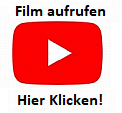 